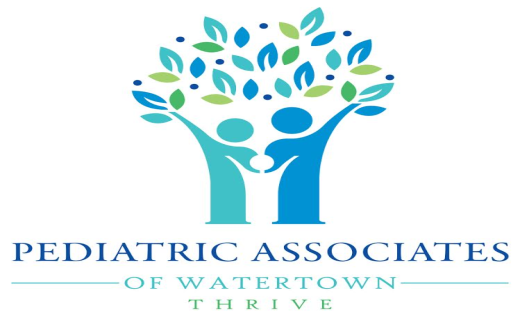 PATIENT NAME:								DOB:      	          /   	           /	 	       MINORS AGE 12-17: A minor patient’s signature is required in order to release the following information: (1) conditions relating to the minor’s reproductive care including, but not limited to: contraception, pregnancy and pregnancy termination, sterilization and sexually transmitted diseases (age 12 and older), (2) alcohol and/or drug abuse (age 12 and older), and mental health conditions (age 12 and older).I hereby consent to the release of the specified information relating to diagnosis, testing or treatment to the person or entity named below.  I understand that such information cannot be released without my informed consent.  I acknowledge I have fully reviewed and understand the contents of this authorization form.  My signature below indicates that I hereby agree to and authorize the release of patient health information to the person(s) named below.  I am aware I have the right to revoke or cancel this authorization, in writing, at any time.  I understand that I do not have to sign this authorization in order to get health care benefits (treatment, payment, enrollment, or eligibility for benefits).(Printed below are the name(s) and relationship of those who may receive above said information)Name:								Relationship:						Name:								Relationship:							 I do not grant any permission for my above mentioned medical health information to be released to anyone other than myself.	This authorization expires on 				(Date or Event).  Authorization will expire in one year if not otherwise specified.Patient Signature:							  	Date:				Printed Name:								Parent or Legal Guardian Signature:						Date:				Printed Name:							      Relationship to Patient:																	I 